Câu 1: Số lượng các thành phần dân tộc ở nước ta làA. 54			B. 45			C. 14			D. 86Câu 2: Địa bàn cư trú của người MôngA. ở các khu rìa phía đồng bằngB. trên các sườn núi từ 1000m trở xuốngC. trên các khu vực núi caoD. ở khu vực vùng đồi thấpCâu 3: Dân tộc Việt (Kinh) có nhiều kinh nghiệmA. thâm canh cây lúa nướcB. làm ruộng bậc thangC. trồng cây công nghiệp, cây ăn quảD. chăn nuôi và làm nghề thủ côngCâu 4: Đặc điểm đô thị hóa nào dưới đây không đúng với nước ta?A. Các đô thị phần lớn có quy mô vừa và nhỏB. Trình độ đô thị hóa thấpC. Tỉ lệ dân thành thị còn nhỏD. Quá trình đô thị hóa đang diễn ra với tốc độ chậmCâu 5: Công cuộc Đổi mới ở nước ta được triển khai từ nămA. 1954, kháng chiến chống Pháp thắng lợiB. 1960, bắt đầu kế hoạch 5 năm lần thứ nhấtC. 1975, đất nước hoàn toàn thống nhấtD. 1986, Đại hội VI Đảng Cộng sản Việt NamCâu 6: Đất phù sa ở nước ta có diện tích khoảngA. 3 triệu ha						C. 16 triệu haB. 9 triệu ha						D. 33 triệu haCâu 7: Đất feralit không thích hợp với loại cây trồng nào sau đây?A. Chè						C. Cao suB. Lúa							D. Cà phêCâu 8: Cơ sở vật chất – kĩ thuật trong nông nghiệp không bao gồmA. hệ thống thủy lợiB. dịch vụ trồng trọtC. dịch vụ chăn nuôiD. thị trường tiêu thụCâu 9: Loại rừng nào sau đây là rừng đặc dụng?A. Các dải rừng ngập mặn ven biểnB. Rừng phi lao chắn gió cát ven biểnC. Rừng cao su và rừng trồng bạch đànD. Vườn quốc gia và khu dự trữ thiên nhiênCâu 10: Trong các nhân tố tự nhiên dưới đây, nhân tố nào có ảnh hưởng trực tiếp tới sự phát triển và phân bố công nghiệp?A. Đất			B. Nước		C. Khoáng sản		D. Sinh vậtCâu 11: Những khó khăn về cơ sở vật chất – kĩ thuật trong phát triển công nghiệp ở nước ta không bao gồmA. trình độ công nghệ còn thấpB. hiệu quả sử dụng thiết bị chưa caoC. chủ yếu tập trung ở một số vùngD. chưa đồng bộCâu 12: Các trung tâm dệt may lớn nhất ở nước ta hiện nay là:A. Hà Nội, Nam Định, Cần ThơB. Hà Nội, TP Hồ Chí Minh, Đà NẵngC. Vinh, Huế, Nha TrangD. Nam Định, Thanh Hóa, Rạch GiáCâu 13: Ngành dịch vụ ở nước ta không bao gồm nhóm dịch vụA. tiêu dùng							C. công cộngB. sản xuất							D. đô thịCâu 14: Các hoạt động dịch vụ ở nước ta thường tập trung ở những nơi nào sau đây?A. Giàu tài nguyên khoáng sảnB. Có nhiều di tích lịch sử văn hóaC. Nhiều làng nghề truyền thốngD. Kinh tế phát triển và dân đôngCâu 15: Tổng chiều dài đường sắt tuyến chính ở nước ta làA. 2632km		B. 2630km		C. 2360km		D. 3260kmCâu 16: Trung du và miền núi Bắc Bộ chiếm bao nhiêu phần trăm diện tích nước ta?A. 13,4%		B. 4,5%		C. 15,6%		D. 30,7%Câu 17: Tiểu vùng Tây Bắc thuộc Trung du và miền núi Bắc Bộ có khí hậu A. nhiệt đới ẩm có mùa đông ít lạnh hơnB. nhiệt đới ẩm có mùa đông lạnh nhất nước taC. cận xích đạo ẩm gió mùaD. nhiệt đới ẩm nóng quanh nămCâu 18: Các đảo Cát Bà, Bạch Long Vĩ thuộc tỉnh/thành phố nào sau đây?A. Thái Bình							C. Hải PhòngB. Quảng Ninh						D. Nam ĐịnhCâu 19: Ngành nào sau đây không phải là ngành công nghiệp trọng điểm của Đồng bằng sông Hồng?A. Chế biến lương thực thực phẩmB. Sản xuất hàng tiêu dùngC. Sản xuất vật liệu xây dựngD. Năng lượngCâu 20: Ranh giới tự nhiên giữa Bắc Trung Bộ và Duyên hải Nam Trung Bộ là dãy núiA. Hoành Sơn						C. Tam ĐiệpB. Trường Sơn						D. Bạch MãCâu 21: Thành phố Vinh có vai trò nào sau đây đối với phát triển kinh tế ở Bắc Trung Bộ?A. Trung tâm công nghiệp quan trọng ở phía Bắc của vùngB. Hạt nhân hình thành trung tâm công nghiệp, dịch vụ của vùngC. Trung tâm du lịch lớn ở miền Trung và cả nướcD. Khu công nghiệp tập trung lớn và quan trọng nhất của vùngCâu 22: Huyện đảo Hoàng Sa là đơn vị hành chính của tỉnh/thành phố nào sau đây?A. Quảng Nam						C. Đà NẵngB. Quảng Ngãi						D. Khánh HòaCâu 23: Dân cư, xã hội vùng Duyên hải Nam Trung Bộ không có đặc điểm nào sau đây?A. Dân cư tập trung đông ở vùng đồng bằng ven biểnB. Giàu kinh nghiệm sản xuất, phòng chống thiên taiC. Có nhiều thành phần dân tộc với nền văn hóa đa dạngD. Mật độ dân số cao hơn mật độ dân số chung của cả nướcCâu 24: Tỉnh nào sau đây của Tây Nguyên giáp với cả Hạ Lào và Đông Bắc Cam-pu-chia?A. Gia Lai							C. Đắk LắkB. Lâm Đồng							D. Kon TumCâu 25: Khó khăn lớn nhất đối với phát triển cây công nghiệp ở Tây Nguyên là?A. đất bạc màu						C. nhiều sương muốiB. mùa khô kéo dài						D. sông ngắn và dốcCâu 26: Những tỉnh nào sau đây ở Đông Nam Bộ tiếp giáp với Cam-pu-chia?A. Bình Dương, Bình Phước			C. Đồng Nai, Bà Rịa - Vũng TàuB. Tây Ninh, Bình Phước				D. Bình Dương, Đồng NaiCâu 27: Tài nguyên nào sau đây có trữ lượng lớn và giá trị kinh tế cao ở Đông Nam Bộ?A. Bô xít						C. Dầu mỏB. Sét - cao lanh					D. Nước khoángCâu 28: Vùng Đồng bằng sông Cửu Long tiếp giáp với vùng nào sau đây?A. Đông Nam Bộ					C. Tây NguyênB. Duyên hải Nam Trung Bộ			D. Bắc Trung BộCâu 29: Loại đất nào sau đây chiếm diện tích lớn nhất ở Đồng bằng sông Cửu Long?A. Đất phù sa ngọt					C. Đất mặnB. Đất phèn						D. Đất feralitCâu 30: Việt Nam có đường bờ biển dàiA. 2360km		B. 2630km		C. 3260km		D. 4600kmCâu 31: Hà Tây sát nhập vào Hà Nội vào năm nào sau đây?A. 1954		B. 1976		C. 2008		D. 2009Câu 32: Dựa vào Atlat Địa lý Việt Nam trang 16, hãy cho biết các dân tộc ít người nào sau đây cư trú chủ yếu ở Trung du và miền núi Bắc BộA. Gia-rai, Ê-đê, Chăm, Ra-glai, Chu-ruB. Tày, Nùng, Thái Mường, Dao, MôngC. Khơ-me, Chăm, Hoa, Cơ-ho, Rơ-mămD. Ba-na, Xơ-đăng, Bru-Vân Kiều, Xtiêng.Câu 33: Dưạ vào Atlat Địa lý Việt Nam trang 15, hãy cho biết các tỉnh nào sau đây có mật độ dân số cao bậc nhất cả nước?A. An Giang, Kiên Giang, Cà MauB. Thái Bình, Hưng Yên, Bắc NinhC. Vĩnh Phúc, Bắc Giang, Thanh HóaD. Vĩnh Long, Bạc Liêu, Hậu GiangCâu 34: Dựa vào Atlat Địa lý Việt Nam trang 17, hãy cho biết Tây Nguyên có khu kinh tế cửa khẩu nào sau đây?A. Lao Bảo						C. Xa MátB. Bờ Y						D. Tây TrangCâu 35: Dựa vào Atlat Địa lý Việt Nam trang 18, hãy cho biết vùng nào sau đây là vùng trồng cây ăn quả lớn nhất nước ta?A. Trung du và miền núi Bắc BộB. Đồng bằng sông HồngC. Đông Nam BộD. Đồng bằng sông Cửu LongCâu 36: Dựa vào Atlat Địa lý Việt Nam trang 20, hãy cho biết những tỉnh/thành phố nào sau đây dẫn đầu về sản lượng nuôi trồng thủy sản?A. Kiên Giang, Bà Rịa - Vũng Tàu, Bình ThuậnB. Kiên Giang, An Giang, Cần ThơC. Thanh Hóa, Hà Tĩnh, Quảng BìnhD. An Giang, Đồng Tháp, Cần ThơCâu 37: Cho bảng số liệu:Tỉ lệ gia tăng dân số tự nhiên nước ta giai đoạn 1999 - 2014Biểu đồ nào sau đây thích hợp nhất thể hiện tỉ lệ gia tăng dân số tự nhiên nước ta, giai đoạn 1999 - 2014?A. Biểu đồ tròn						C. Biểu đồ miềnB. Biểu đồ cột						D. Biểu đồ kết hợpCâu 38: Cho biểu đồ sau về tình hình kinh tế nước ta: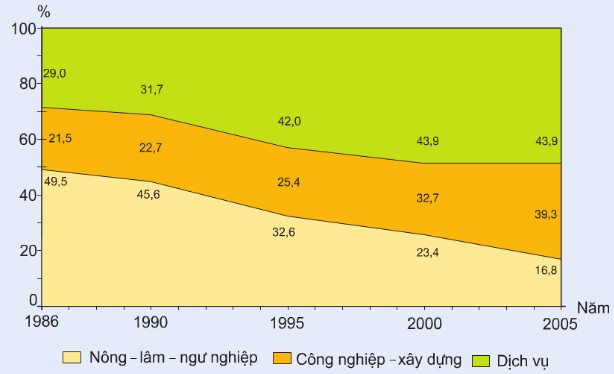 Biểu đồ trên thể hiện nội dung nào sau đây?A. Quy mô, cơ cấu GDP nước ta phân theo ngành kinh tế, giai đoạn 2002 - 2014B. Quy mô GDP nước ta phân theo thành phần kinh tế, giai đoạn 2002 - 2014C. Tốc độ tăng trưởng GDP nước ta phân theo ngành kinh tế , giai đoạn 2002 - 2014D. Cơ cấu GDP nước ta phân theo ngành kinhtế, giai đoạn 2002 - 2014Câu 39: Cho bảng số liệu:Sản lượng thủy sản nước ta, giải đoạn 1990 - 2014(Đơn vị: nghìn tấn)Nhận xét nào sau đây đúng với bảng số liệu trên?A. Sản lượng thủy sản tăng hơn 21 lần so năm 2014 với năm 1990B. Sản lượng thủy sản khai thác tăng 7,1 lần so năm 2014 với năm 1990C. Thủy sản khai thác luôn vượt thủy sản nuôi trồng về sản lượngD. Từ năm 2010 trở đi, sản lượng nuôi trồng vượt sản lượng khai thácCâu 40: Cho bảng số liệu:Số thuê bao điện thoại và internet ở nước ta, giai đoạn 2005 - 2014(Đơn vị: nghìn thuê bao)Nhận xét nào sau đây đúng về số thuê bao điện thoại và internet ở nước ta, giai đoạn 2005 - 2014?A. Số thuê bao điện thoại tăng 28 lầnB. Số thuê bao internet tăng 8,9 lầnC. Số thuê bao điện thoại tăng chậm hơn thuê bao internetD. Số thuê bao điện thoại tăng nhanh hơn thuê bao internetTRƯỜNG THCS PHÚ THỊMA TRẬN ĐỀ KIỂM TRA ĐỊA LÝ 9NĂM HỌC 2019 - 2020Nội dungNội dungNhận biếtThông hiểuVận dụngVận dụng caoĐịa lý dân cưSố câu4Địa lý dân cưSố điểm1,0Địa lý dân cưTỉ lệ10%Địa lý kinh tếSố câu74Địa lý kinh tếSố điểm1,751,0Địa lý kinh tếTỉ lệ17,5%105Sự phân hóa lãnh thổSố câu96Sự phân hóa lãnh thổSố điểm2,251,5Sự phân hóa lãnh thổTỉ lệ22,5%15%Địa lý Hà NộiSố câu 1Địa lý Hà NộiSố điểm0,25Địa lý Hà NộiTỉ lệ2,5%Atlat địa lý Việt NamSố câu5Atlat địa lý Việt NamSố điểm1,25Atlat địa lý Việt NamTỉ lệ12,5%Bảng số liệuSố câu3Bảng số liệuSố điểm0,75Bảng số liệuTỉ lệ7,5%Biểu đồSố câu 1Biểu đồSố điểm0,25Biểu đồTỉ lệ2,5%        Tổng (40 câu; 10 điểm; 100%)        Tổng (40 câu; 10 điểm; 100%)20 câu5 điểm50%10 câu2,5 điểm25%6 câu1,5 điểm15%4 câu1 điểm10%TRƯỜNG THCS PHÚ THỊĐỀ KIỂM TRA ĐỊA LÝ 9NĂM HỌC 2019 - 2020Năm19992002200520092014Tỉ lệ gia tăng dân số tự nhiên (%)1,631,321,331,081,03Sản lượngNămNămNămNămNămSản lượng19902000200520102014Tổng số890,62250,53465,95142,76333,2Khai thác728,51660,91987,92414,42920,4Nuôi trồng162,1589,61478,02728,33412,8NămTiêu chíTiêu chíNămSố thuê bao điện thoạiSố thuê bao internet200515845,0210,02010124311,13643,72014142548,16000,5TRƯỜNG THCS PHÚ THỊĐÁP ÁN ĐỀ KIỂM TRA ĐỊA LÝ 9NĂM HỌC 2019 - 20201A2C3A4D5D6A7B8D9D10C11B12B13D14D15A16D17A18B19D20D21B22C23D24D25B26B27C28A29B30C31C32B33B34B35D36D37B38D39D40C